Spiel 2 mit 2 oder 2 : 2Entscheidet euch immer als Vierergruppe, ob ihr 2 mit 2 oder 2 : 2 spielen wollt.Entscheidet dann, welche Variante ihr ausprobieren wollt. Wenn ihr feststellt, dass die Variante nicht effektiv ist, könnt ihr eine neue Variante auswählen, oder die ausgesuchte Variante verändern. Es sollen jeweils 3 Ballkontakte gespielt werden. Variante 1Der Ball darf noch einmal gefangen und geworfen werden (1. oder 2. Ballkontakt).Variante 2Es darf noch mit Kontrollpässen gespielt werden(ein Kontrollpass auf jeder Seite).Variante 3 Nach jedem Rückspiel muss von beiden Spielern die Grundlinie berührt werden.Variante 4Das Rückspiel übers Netz muss immer im Sprung erfolgen.Variante 5Nach jedem Rückspiel übers Netz wechseln die beiden Spielpartner die Positionen.Variante 6Das Rückspiel übers Netz muss immer in den markierten Raum erfolgen.  Dort müssen A und B den Ball erwarten. Das Rückspiel über das Netz sollte möglichst immer dicht am Netz erfolgen.Erwarten des gegnerischen Rückspiels                               eigenes Rückspiel Variante 7Das Schleiferspiel. Es werden immer drei Punkte ausgespielt. Das Paar, welches verliert, muss eine vorher vereinbarte Zusatzaufgabe ausführen (Beispiel: 3 Liegestütz).Variante 8Die Spielfeldbreite wird verringert (3m statt 4,5m breit). Beide Spieler nehmen den Ball nicht mehr nebeneinander an, sondern ein Spieler steht am Netz (Zuspieler), der andere nimmt als Hinterspieler (B) an. Nach dem Rückspiel über das Netz, wechseln beide die Positionen. B wird zum Zuspieler und A wird zum Hinterspieler.  Rückspiel,                                                                                 anschließend Platzwechsel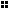 